附件1-17附件1-17活動主題全民國防教育防衛動員實作課程-心肺復甦及AED操作全民國防教育防衛動員實作課程-心肺復甦及AED操作活動日期111年4月18日111年4月18日活動地點黎明技術學院黎明技術學院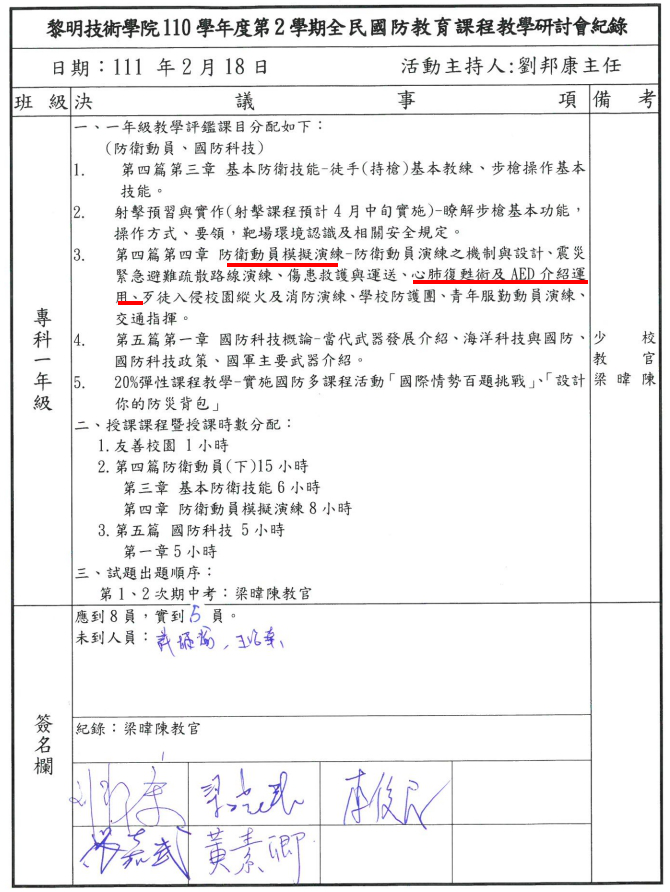 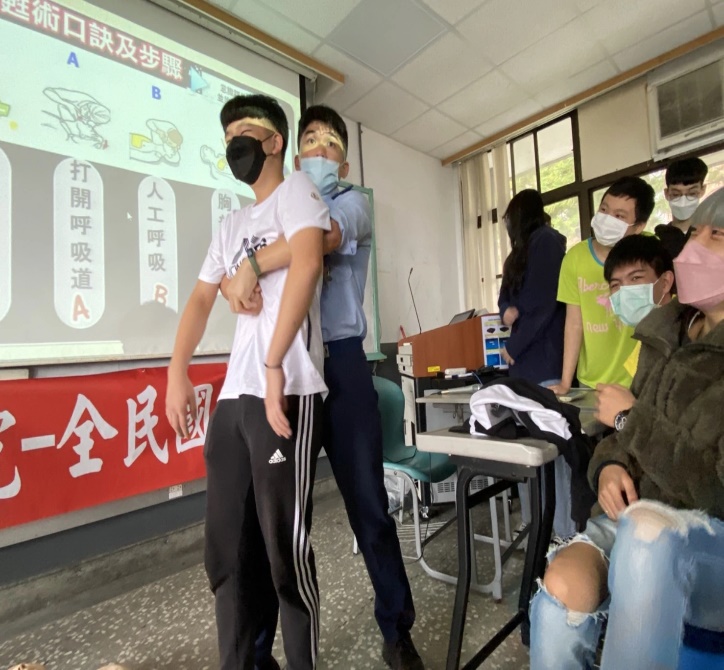 說明：國防多元創意課程-心肺復甦及AED操作教學規劃表說明：國防多元創意課程-心肺復甦及AED操作教學規劃表說明：梁教官介紹哈姆立克法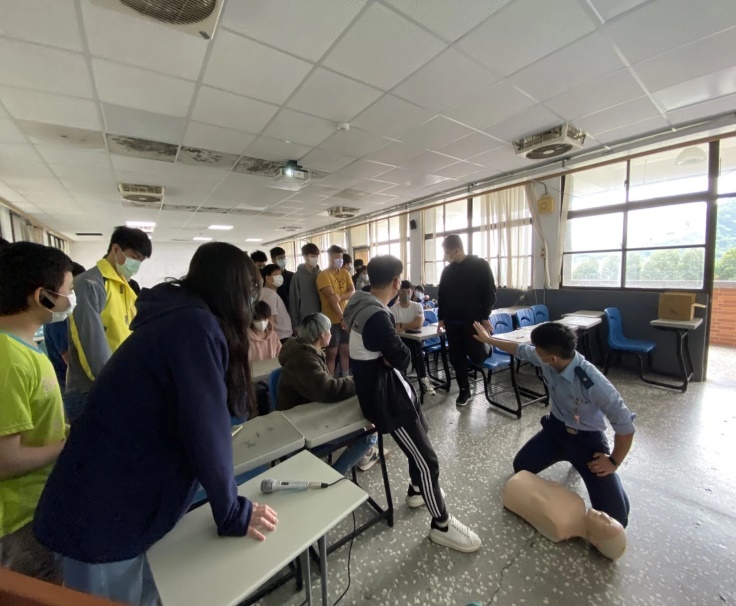 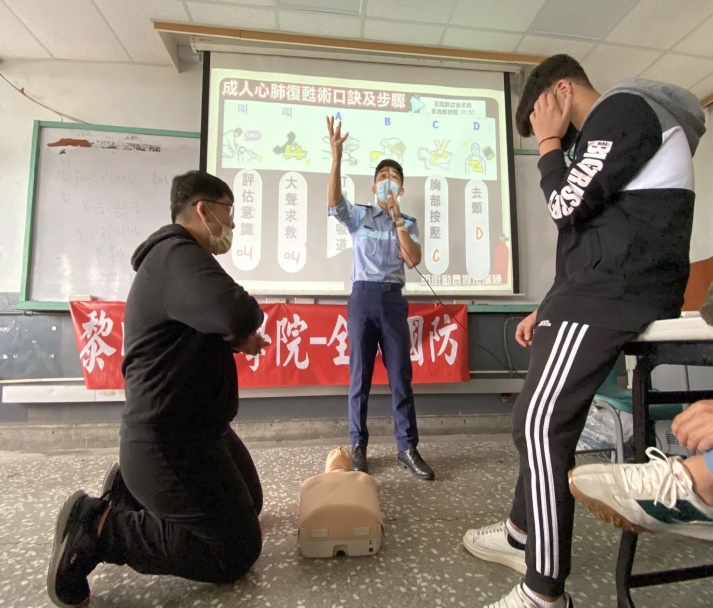 說明：梁教官操作CPR急救方式說明：梁教官操作CPR急救方式說明：梁教官測驗學生CPR操作活動主題民國防教育防衛動員實作課程 - 防災背包設計民國防教育防衛動員實作課程 - 防災背包設計活動日期111年3月26日111年3月26日活動地點黎明技術學院黎明技術學院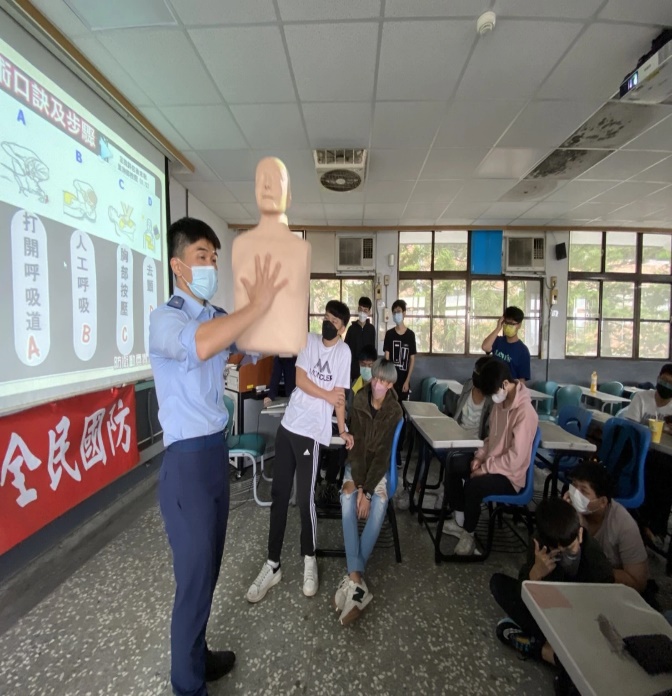 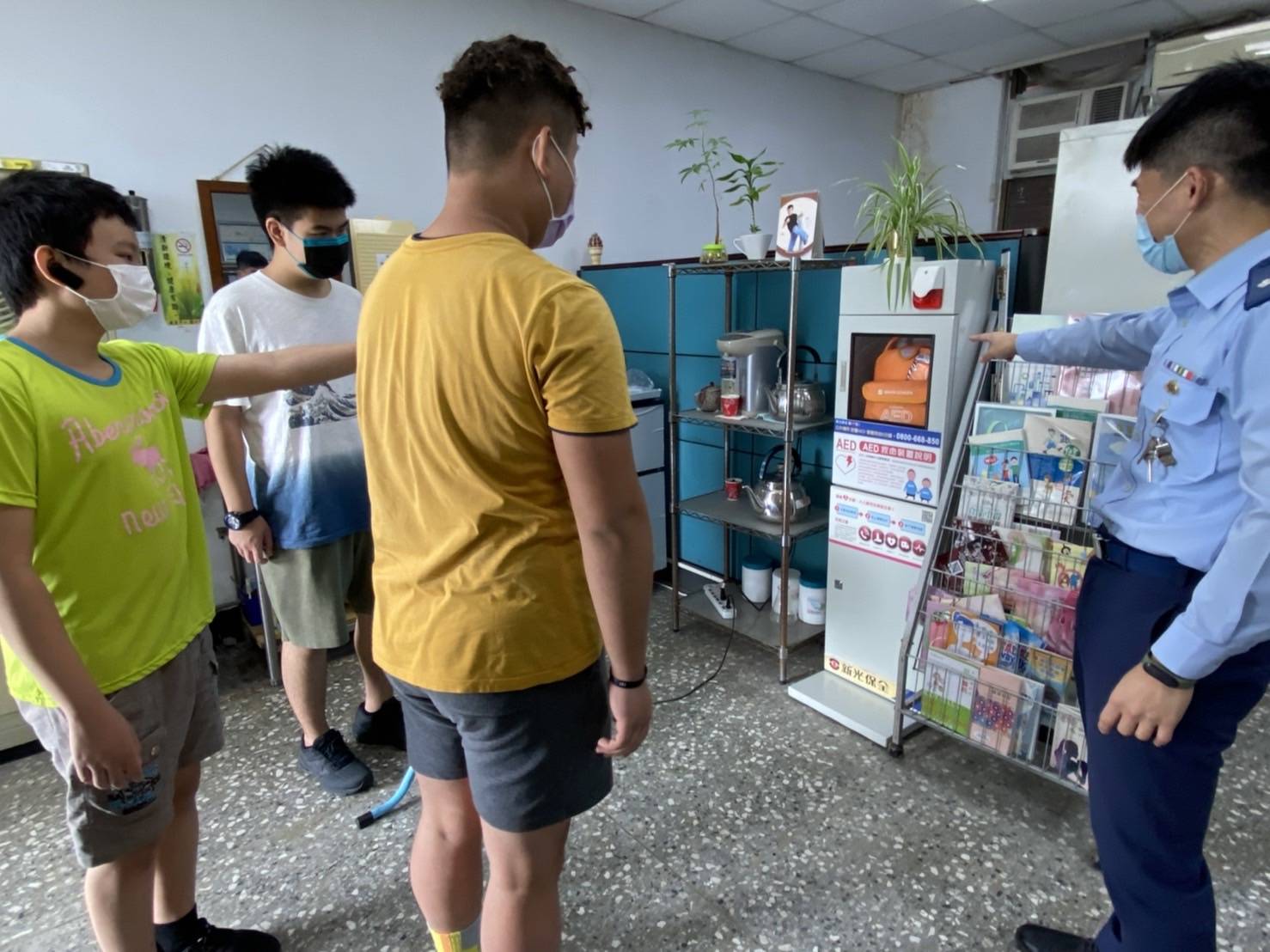 說明：梁教官教授幼兒CPR方式說明：梁教官教授幼兒CPR方式說明：梁教官介紹AED功能及操作方式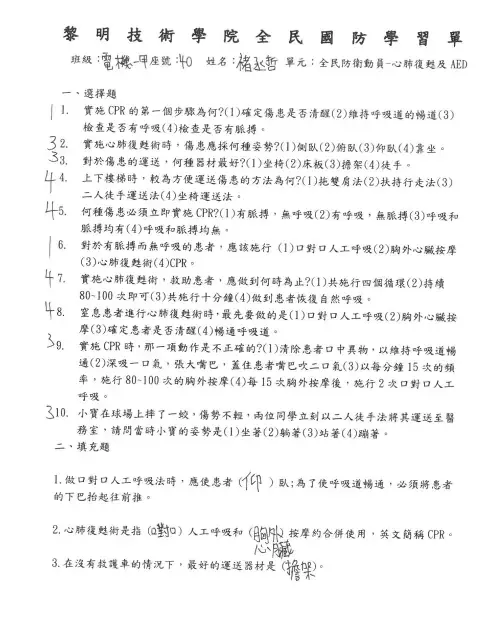 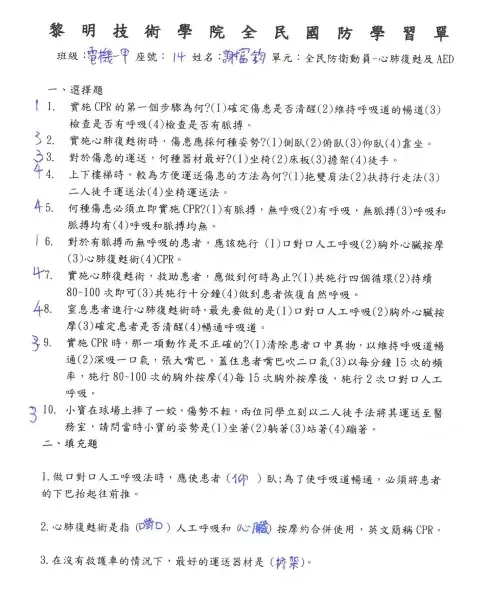 說明：實施CPR學習測驗單-01說明：實施CPR學習測驗單-01說明：實施CPR學習測驗單-02